Aarti SaxenaPreet Vihar,Rudrapur,Udhan Singh NagarUttrakhand,263153Mobile: 7351938938     E-mail: aarti.saxena693@gmail.com Education  High School from U.P. Board   Intermediate from U.P.  Board.  Graduation  from kumaun university NainitalWork Experience[Mar.-2009 – Nov.-2011]	     Front Office Executive	                           Fasttrack Service (Maruti Suzuki Mass) from vasundhara Ghaziabad[Dec.-2011 – May-2017] Insurance executive & bodyshop Manager	Balaji Service Center (Maruti Suzuki Mass) Rudrapur.	[Aug.2017 – Aug.-2021]	 Opration Manager in 9 outlet          Amit Auto Wheels (Tata Motors sales) Rudrapur.[June 2022 – Oct.-2022]	 Customer Relationship Manager(Service)          Tirupati AutoMobile  (Mahindra)Bijnor.Personal Profile Name			          Aarti SaxenaFather’s Name		Late Shri Prakash Chandra Saxena    Date of Birth		16-09-1990Sex				FemaleMarital Status		SingleNationality			 IndianLanguages Known		English and HindiSkills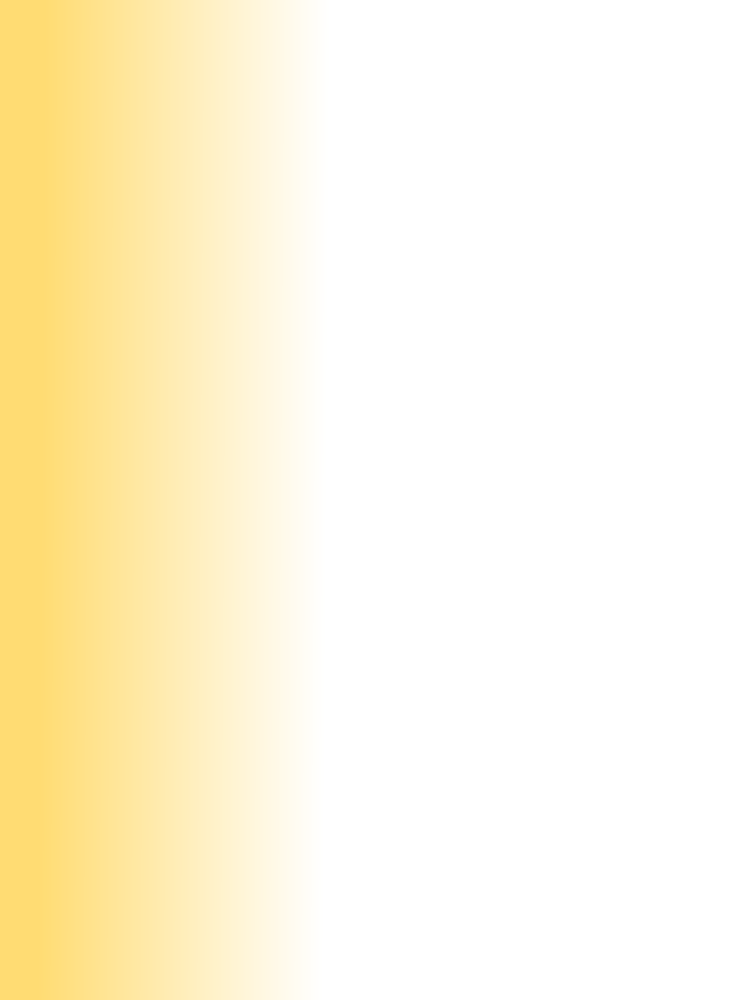 Seeking a challenging career in the field of any sector with work environment and to enhance the knowledge to gain practical experience by working with an organization.I can satisfy my senior by doing job in any field. This is my confidence.Hobbies and InterestsI enjoy reading books,checking social media,traviling family and friends. Declaration                 I hereby declare that the information furnished above is true to the best of my knowledge and look forward to hearing from you.Date:	------------						Place:    -----------                                                       Aarti Saxena  